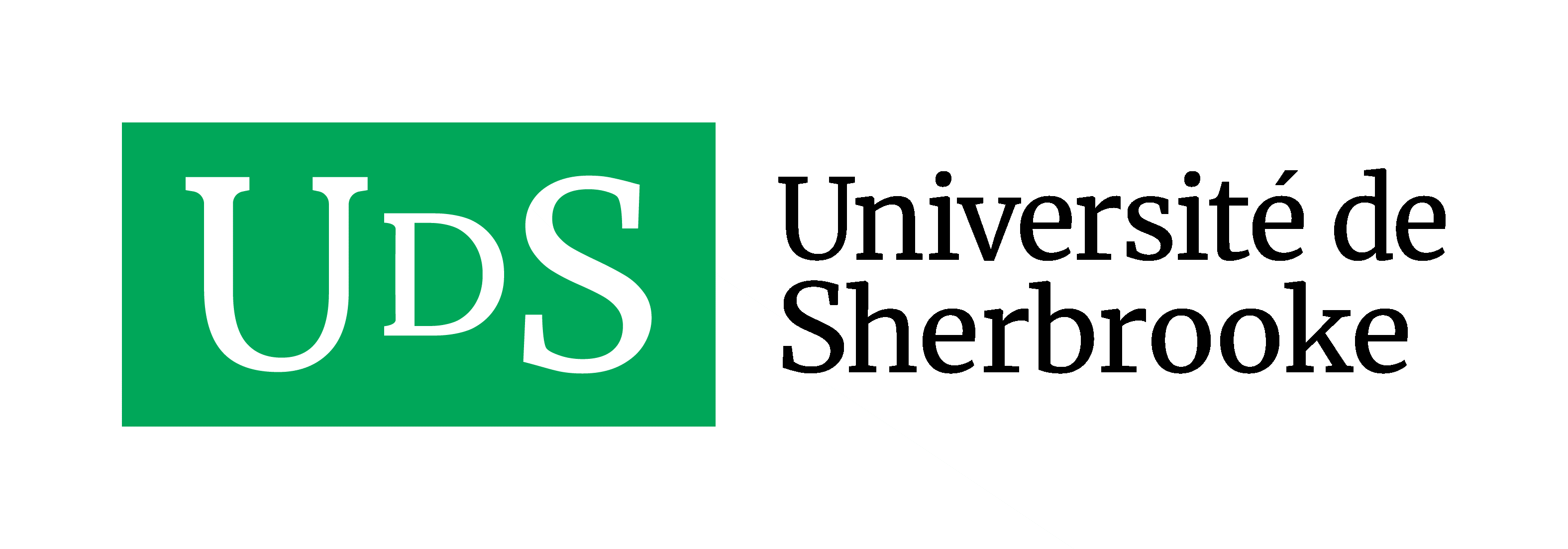      École de gestionMicroprogramme de 2e cycle en taxes à la consommation
Admission – Complément d’informationQuelles sont vos principales motivations à entreprendre le microprogramme de 2e cycle en taxes à la consommation ?Avez-vous de l’expérience en taxes à la consommation ? Si oui, pouvez-vous nous décrire les principales tâches réalisées ? Si vous n’avez pas d’expérience en taxes à la consommation, avez-vous de l’expérience en fiscalité ? Pouvez-vous nous décrire les principales tâches accomplies ?Pouvez-vous nous fournir le nom et les coordonnées de trois personnes (enseignants, employeurs et superviseurs) qui pourraient nous fournir des références sur vous ? À noter que ces personnes n’ont pas à fournir de lettre de recommandation et ne seront contactées qu’au besoin.Est-ce qu’il y a un élément de votre dossier que vous aimeriez porter à notre attention? À remplir par le candidat ou la candidate À remplir par le candidat ou la candidateDate : Date : NomPrénomTéléphone Courriel Si vous avez déjà étudié à l’Université de Sherbrooke, inscrire votre matricule :Si vous avez déjà étudié à l’Université de Sherbrooke, inscrire votre matricule :Le microprogramme de 2e cycle en taxes à la consommation est offert uniquement sur le Campus de Longueuil. Vous devez remplir ce formulaire et le retourner à l’adresse courriel appropriée.  Vous devez également joindre un curriculum vitae. Campus de Longueuil – Temps completÉcole de gestionDirection des études des 2e et 3e cycles    Courriel : mfisclong.eg@USherbrooke.ca Campus de Longueuil – Temps partielÉcole de gestionDirection des études des 2e et 3e cycles    Courriel : mfisclong.eg@USherbrooke.caIDENTIFICATION DU 1er RÉPONDANTIDENTIFICATION DU 1er RÉPONDANTNom et prénom :Fonction :Entreprise/institution :Lien avec le candidat ou la candidate :Courriel :Téléphone :IDENTIFICATION DU 2e RÉPONDANTIDENTIFICATION DU 2e RÉPONDANTNom et prénom :Fonction :Entreprise/institution :Lien avec le candidat ou la candidate :Courriel :Téléphone :IDENTIFICATION DU 3e RÉPONDANTIDENTIFICATION DU 3e RÉPONDANTNom et prénom :Fonction :Entreprise/institution :Lien avec le candidat ou la candidate :Courriel :Téléphone :